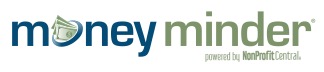 Step-by-Step How to Give a Treasurer’s ReportPrepare a written version of the Treasurer’s Report before the meeting that includes: The name of your organizationThe dateThe bank balance(s) at the beginning of the periodThe total income for the periodThe total expenses for the periodThe balance(s) at the end of the periodSee our sample provided.Print out a copy for each member who will be in attendance plus a few extras. Hand out the copies before you begin your presentation. Even better, email them a day or two in advance of your meeting, to give folks more time to review.